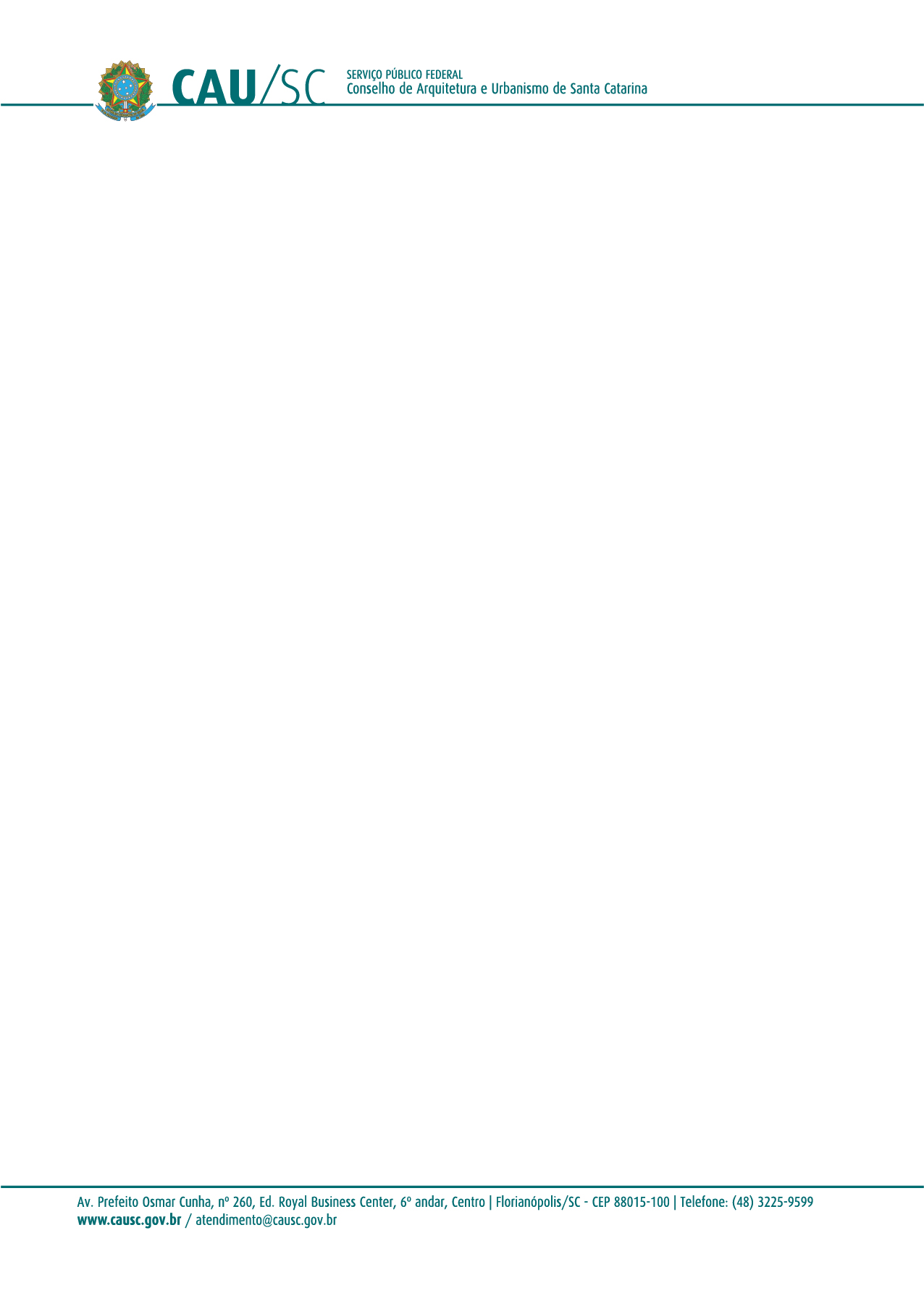 A COMISSÃO DE ORGANIZAÇÃO, ADMINISTRAÇÃO E FINANÇAS – COAF, reunida ordinariamente em Florianópolis na sede do CAU/SC, no dia 20 de fevereiro de 2019, no uso das competências conferidas pelo art. 96 do Regimento Interno do CAU/SC, após análise do assunto em epígrafe, Considerando o protocolo 1024694/2019 de solicitação de isenção por doença grave.Considerando a Resolução n° 134, de 17 de fevereiro de 2017 que isenta os profissionais portadores de doenças graves do pagamento de anuidades.Considerando os documentos comprobatórios de doença grave desde 29/05/2019.DELIBERA:Pela aprovação da isenção das anuidades a partir de 29/05/2019. Encaminhar esta deliberação à Presidência do CAU/SC para providências cabíveis.Com 03 votos favoráveis dos conselheiros Silvya Helena Caprario, Leonardo Porto Bragaglia e Rosana Silveira.Florianópolis, 20 de fevereiro de 2020.SILVYA HELENA CAPRARIO                   ___________________________________________CoordenadoraLEONARDO PORTO BRAGAGLIA          ___________________________________________MembroROSANA SILVEIRA                                ___________________________________________MembroPROTOCOLO1024694/2020REQUERENTECAU/SCREQUERIDOPaula Dos Santos  ASSUNTOIsenção de AnuidadesDELIBERAÇÃO Nº 16/2020 - COAF-CAU/SC